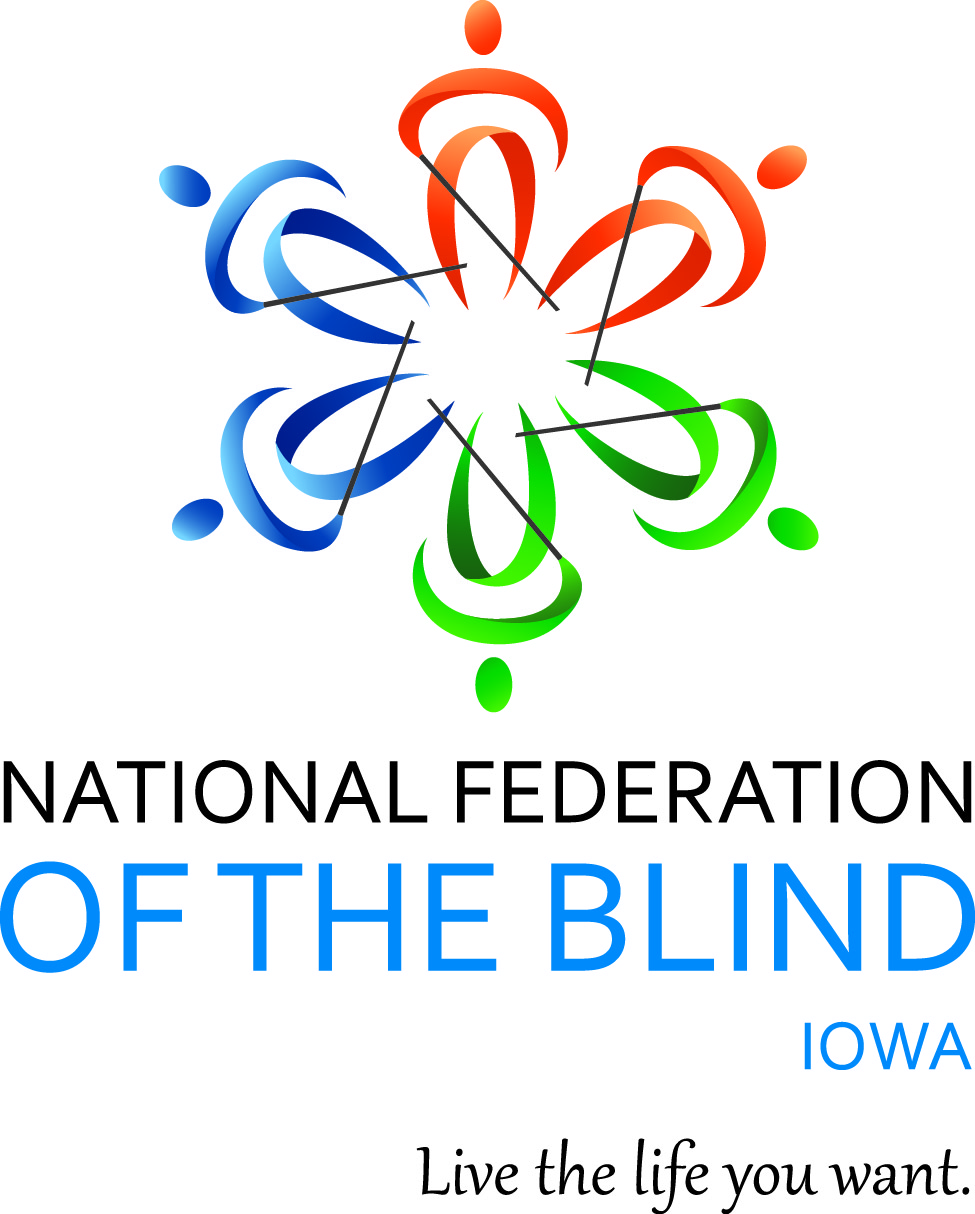 NATIONAL FEDERATION OF THE BLIND OF IOWA2020 STATE CONVENTIONOctober 30–October 31, 2020Anywhere and Everywhere on ZoomScott Van Gorp, PresidentE-Mail: svangorp@nfbi.orgCell: (515)720-5282Website: www.nfbi.orgIf you have questions or need assistance during the convention, contact Convention Coordinator Cindy Ray (Cell: 515-208-2351) If you need assistance with using Zoom please contact the following:David Hammel: 515-822-4236Mike Harvey: 615-554-0695Joe Goode: 720-339-1501Sharonda Goode: 602-281-5955 The members of the planning committee welcome you to the 2020 National Federation of the Blind of Iowa state convention!Scott Van Gorp, President, National Federation of the Blind of IowaCindy Ray, Convention Coordinator, Secretary; National         Federation of the Blind of Iowa Chelsea Page, Door Prize Coordinator and Fund raising chair, Des Moines Chapter;  National federation of the Blind of Iowa Joe Goode, Des Moines Chapter; National Federation of the Blind of IowaSharonda Goode, des Moines Chapter; National Federation of the Blind of IowaBob Ray, Des Moines Chapter; National federation of the Blind of Iowa Committee ChairsBob Ray, Nominating Sharonda Goode, Resolutions Karen Clayton, AuditingChelsea Page, Door PrizesTerrie Wilcox and Cindy Ray, Outreach2019-2020 OFFICERS AND BOARD ,  Scott Van Gorp, President, Des Moines, svangorp@nfbi.org Mike Harvey, First Vice President, Des Moines, mharvey@nfbi.orgVacant, Second Vice President, Cindy Ray, Secretary, Des Moines, cindyray@gmail.comDavid Hammel, Treasurer, Urbandale, dhammelia@aol.comTerri Wilcox, Board Member, Des Moines, trising1943@gmail.comKaren Clayton, Board Member, Sioux City, kjeanette1978@gmail.comMichael Barber, Board Member, Des Moines, m.barber817@gmail.comKim Brown, Board Member, kimbeth@mchsi.comUse the hashtag: #NFBIA2020  Like us on Facebook: National Federation of the Blind of IowaFollow us on Twitter: @NFB_IowaSign up for the Tall-Corn mailing list to get our latest informationAGENDAFriday, October 30, 2020Exhibits and Presentations Join Zoom Meetinghttps://zoom.us/j/4133859067?pwd=NFNhS21UYWF0Z2ZZYkJMb1FUS1k4Zz09Meeting ID: 413 385 9067Passcode: 6324692One tap mobile +16468769923,,4133859067# US (New York)Dial by your location  +1 312 626 6799 US (Chicago)9:00-10:00 A.m.	Pat Fischer – Nanopac10:00-11:00 	A.M.	Chris from Mystic Access11:00 A.M. 12:00 P.M. Video presentationsNorma Boge – Lifetech IowaNational Federation of the Blind Independence Market1:00-1:30 P.M. Jennifer Lyman – Vanda Pharmaseuticals2:00-3:00 P.M. Jeff Gardner – Irie ATMeetings 1:00-3:00 p.m.	At Large Chapter Meeting		           April Enderton, President 			           Abbie Taylor, a blind author, will be the guest speaker for this year’s convention meeting.   Annual chapter elections will also be held. Of course, there’s much more in store, so make plans to be there!  Join Zoom Meeting: https://zoom.us/j/7941099792?pwd=UHRXTEZLamFoNzA1djg1dEdpQVl3UT09Meeting ID: 794 109 9792  Passcode: 6324692One tap mobile   +13126266799,,7941099792# US (Chicago)Dial by your location    +1 312 626 6799 US (Chicago)3:30-5:30 p.m.      Iowa Association of Blind Students                 Katy Olsen, President          See separate agenda for details on the student meeting Join Zoom Meeting : https://zoom.us/j/3764592130?pwd=MlFtWlZTeDlHbEZtcWs5SmpCUWN2QT09Meeting ID: 376 459 2130 Passcode: 6324692One tap mobile+16468769923,,3764592130# US (New York)Dial by your location +1 312 626 6799 US (Chicago)5:45-6:30 p.m.	Resolutions Committee Meeting	           Sharonda Goode, ChairOpen to all.  Hear the resolutions before they come to the convention floor for a vote.  Join Zoom Meeting: https://zoom.us/j/7941099792?pwd=UHRXTEZLamFoNzA1djg1dEdpQVl3UT09Meeting ID: 794 109 9792  Passcode: 6324692One tap mobile   +13126266799,,7941099792# US (Chicago)Dial by your location    +1 312 626 6799 US (Chicago)7:00 P.m.-9 P.m	General SessionJoin Zoom Meeting: https://zoom.us/j/7941099792?pwd=UHRXTEZLamFoNzA1djg1dEdpQVl3UT09Meeting ID: 794 109 9792  Passcode: 6324692One tap mobile   +13126266799,,7941099792# US (Chicago)Dial by your location    +1 312 626 6799 US (Chicago)7:00 P.m.	Call to Order: Scott Van Gorp, President, National Federation of the Blind of Iowa 7:05 P.m.	Opening Ceremonies                                Invocation: Cindy Ray, Secretary, National Federation of the Blind of Iowa	Pledge of Allegiance                               National Anthem: Terri Wilcox, Bord Member, National Federation of the Blind of Iowa; David                                 Hammel, Treasurer, National Federation of the Blind of Iowa; Cindy Ray,                               Secretary, National Federation of the Blind of Iowa; Sharonda Goode, Des Moines Chapter	National Federation of the Blind Pledge 	Welcome (TBD)7:20 P.M.              Convention Arrangements: Cindy Ray, Convention Coordinator and Secretary, National Federation of the Blind of Iowa7:25 P.m.	National Report: What’s Happening in the Federation?	Adelmo Vigil, National representative; National board member and president, National Federation of the Blind of New Mexico8:15 P.M. 	NABS Report: What has NABS been up to this year?	Kenia Flores, Vice President, National Association of Blind Students  8:30 P.M. Building the National Federation of the Blind – an open discussion on how we can add more members to the family and how to support the ones we already have? – Scott van Gorp, President, National Federation of the Blind of Iowa9:00 P.M. Adjourn9:05 P.M. Hospitality – Convention planning committeeCome join us for some Karaoke!Join Zoom Meeting : https://zoom.us/j/3764592130?pwd=MlFtWlZTeDlHbEZtcWs5SmpCUWN2QT09Meeting ID: 376 459 2130 Passcode: 6324692One tap mobile +16468769923,,3764592130# US (New York)Dial by your location+1 312 626 6799 US (Chicago)Join us here for networking and mix and mingle!Join Zoom Meeting: https://zoom.us/j/7941099792?pwd=UHRXTEZLamFoNzA1djg1dEdpQVl3UT09Meeting ID: 794 109 9792  Passcode: 6324692One tap mobile   +13126266799,,7941099792# US (Chicago)Dial by your location    +1 312 626 6799 US (Chicago)Saturday, October 31, 20208:00-8:45 a.m.	Affiliate Board Meeting			     Scott Van Gorp, President 	Open to allJoin Zoom Meeting: https://zoom.us/j/7941099792?pwd=UHRXTEZLamFoNzA1djg1dEdpQVl3UT09Meeting ID: 794 109 9792  Passcode: 6324692One tap mobile   +13126266799,,7941099792# US (Chicago)Dial by your location    +1 312 626 6799 US (Chicago)GENERAL SESSION  9:00 A.M. Call to Order9:05 A.M. Presidential Report9:35 A.M. Iowa Department for the Blind Report Emily Wharton, Director, Iowa Department for the Blind   10:05 a.m.	Report from Iowa Educational Services for the Blind and Visually Impaired (IESBVI)	Steve Gettel, Superintendent, IESBVI  10:40 A.M. Accessible Absentee voting update in Iowa from the perspective of the National Federation of the Blind of Iowa – Scott van Gorp, President, National Federation of the Blind of Iowa10:50 A.M. Disability Rights Iowa’s work on accessible absentee voting and other initiatives of interest – Jane Hudson, Executive Director, Disability Rights Iowa11:20 A.M.     Why I’m a Federationist – Members from around the National Federation of the Blind of Iowa share what draws them to the Federation and why it is important to them.11:40 A.M. How can I prepare for an emergency and how can I help as a blind person when one strikes?  Richard Webb, Secretary/Treasurer, Southeast Iowa chapter 12:00 p.m.	Recess12:05-1:15 P.M. Parent meetup – Open discussion time for educators and parents of blind children to discuss issues in education and other settings and possibly form a parents division in Iowa – Chelsea Page, Des Moines chapterJoin Zoom Meetinghttps://zoom.us/j/4133859067?pwd=NFNhS21UYWF0Z2ZZYkJMb1FUS1k4Zz09Meeting ID: 413 385 9067Passcode: 6324692One tap mobile +16468769923,,4133859067# US (New York)Dial by your location  +1 312 626 6799 US (Chicago)Business Session2:00 P.M. Call to Order2:05 P.m.	Business Meeting2019 Meeting Minutes – Cindy Ray, Secretary, National Federation of the Blind of IowaTreasurer’s Report – David Hammel, TreasurerAuditing Committee Report – Karen Clayton, ChairResolutions Committee Report – Sharonda Goode, Chair2:00 P.m. Report from the Friends of the Library2:10 P.M. Chapter, Division, and Committee Reports2:30 P.m.	Elections – Bob Ray, Nominating Committee Chair	Election of 5 2-year terms for officers, and 2 2-year terms for board members. Election of Delegate and Alternate to the 2021 National ConventionOld BusinessNew Business4:30 P.m.	Final Remarks –Adelmo Vigil, National Representative, Kenia Flores, Vice President, National Association of Blind Students and Scott Van Gorp, President, National Federation of the Blind of Iowa 5:00 P.M. 	Adjourn6:30 p.m.	Annual BanquetMaster of Ceremonies: Mike Harvey – First Vice-President, National Federation of the Blind of Iowa Invocation: Cindy Ray – Secretary, National Federation of the Blind of IowaBanquet Address: Adelmo Vfigil, – National RepresentativePAC Plan:             Adelmo Vigil, – National Representative and Chelsea Page, Pac Chair for IowaAwards – Scott Van Gorp, President, National Federation of the Blind of IowaFollowing Banquet:	Convention Planning Committee host hospitality	After the banquet, stop by for some karaoke!Join Zoom Meeting : https://zoom.us/j/3764592130?pwd=MlFtWlZTeDlHbEZtcWs5SmpCUWN2QT09Meeting ID: 376 459 2130 Passcode: 6324692One tap mobile+16468769923,,3764592130# US (New York)Dial by your location +1 312 626 6799 US (Chicago)Join us here for networking and mix and mingle!Join Zoom Meeting: https://zoom.us/j/7941099792?pwd=UHRXTEZLamFoNzA1djg1dEdpQVl3UT09Meeting ID: 794 109 9792  Passcode: 6324692One tap mobile   +13126266799,,7941099792# US (Chicago)Dial by your location    +1 312 626 6799 US (Chicago)Convention Notes:We will be having a 50-50 drawing through the convention. Below is a note from Joe Goode, Des Moines Chapter, National Federation of the Blind of IowaCASH for the CAUSE:  Play 50/50 during the Convention to support the National Federation of the Blind of Iowa and win some cash. Tickets will be sold for $2 a piece during all general sessions and banquet throughout the 2020 NFBI Convention. Once the pot is up to $200, a drawing will occur, with half of those funds going to the affiliate and the other half to the winner. This drawing resets the 50/50, thus the process begins again. Tickets can then be purchased for a new 50/50 game, and every time the total reaches $200, we reset!  The more games you play and the more tickets you buy for each game contributes to our cause and increases your chance to win cash!  Tickets can be purchased on cashapp by sending funds to Sharonda Goode, (cashtag $ShariRockz) and her phone number is 602-281-5955. Feel free to text with questions about the game.  Life is nifty when you play 50/50! MISSION OF THE NATIONAL FEDERATION OF THE BLIND OF IOWAThe National Federation of the Blind of Iowa knows that blindness is not the characteristic that defines you or your future. Every day we raise the expectations of blind people, because low expectations create obstacles between blind people and our dreams. You can live the life you want; blindness is not what holds you back.THE NATIONAL FEDERATION OF THE BLIND PLEDGEI pledge to participate actively in the efforts of The National Federation of the Blind to achieve equality, opportunity, and security for the blind; to support the policies and programs of the federation; and to abide by its constitution.